おはようございます！ 今週も1週間がんばろう！！今日は緊急事態宣言がどうなるのか話合われるみたいだね。だいぶ朝も昼も人通りが多くなってきているね！神宮前小学校も6月からのみんなの登校についての話し合いや準備でバタバタしてきているよ～♪今週6月からのことについては学年便りを配信するので、HPをしっかりチェックしてね！（※もちろん「むげんだい∞」でもお知らせはするけど、詳しいことは学年便りを！！）【先生注目記事！！】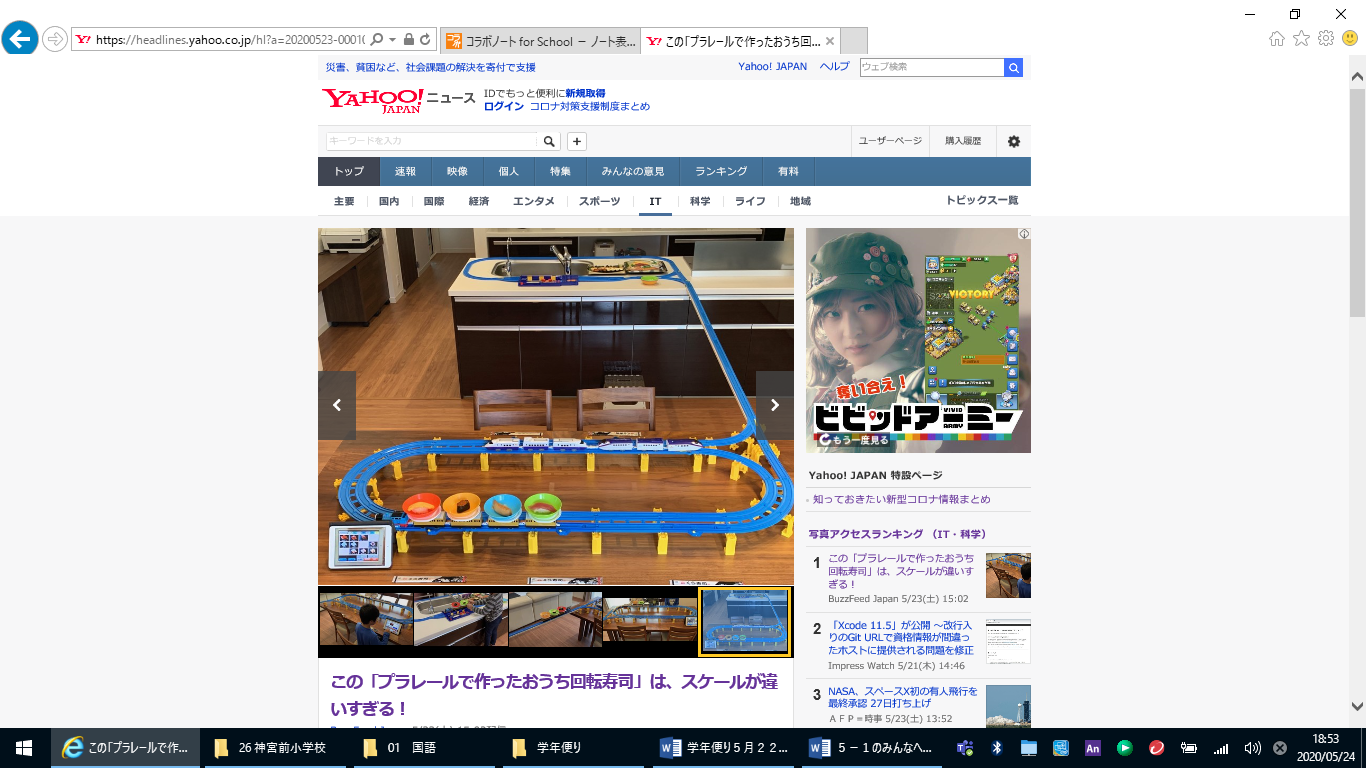 お家でプラレールを使って、「回転寿司」をやってみたという記事を見つけたよ！その名も『プラレール回転寿司』！製作者いわく、作っている間に様々なアイデアが湧いてきたそうで、線路を増やしてみたり、お皿を取るところにストッパーを付けたり、キッチンから食卓までつなげてみたり…。先生も北海道の実家にたんまりプラレールがあるので、今度帰った時にやってみようかな…なんて思った土日でした♪「オンライン学活」について先生からもらうに『Teams_windows_x64』というファイルがあると思うので、それをダウンロードしておいてね！まずはただの準備です！デスクトップの画面に↓こんなアイコンが表示されたらOKです！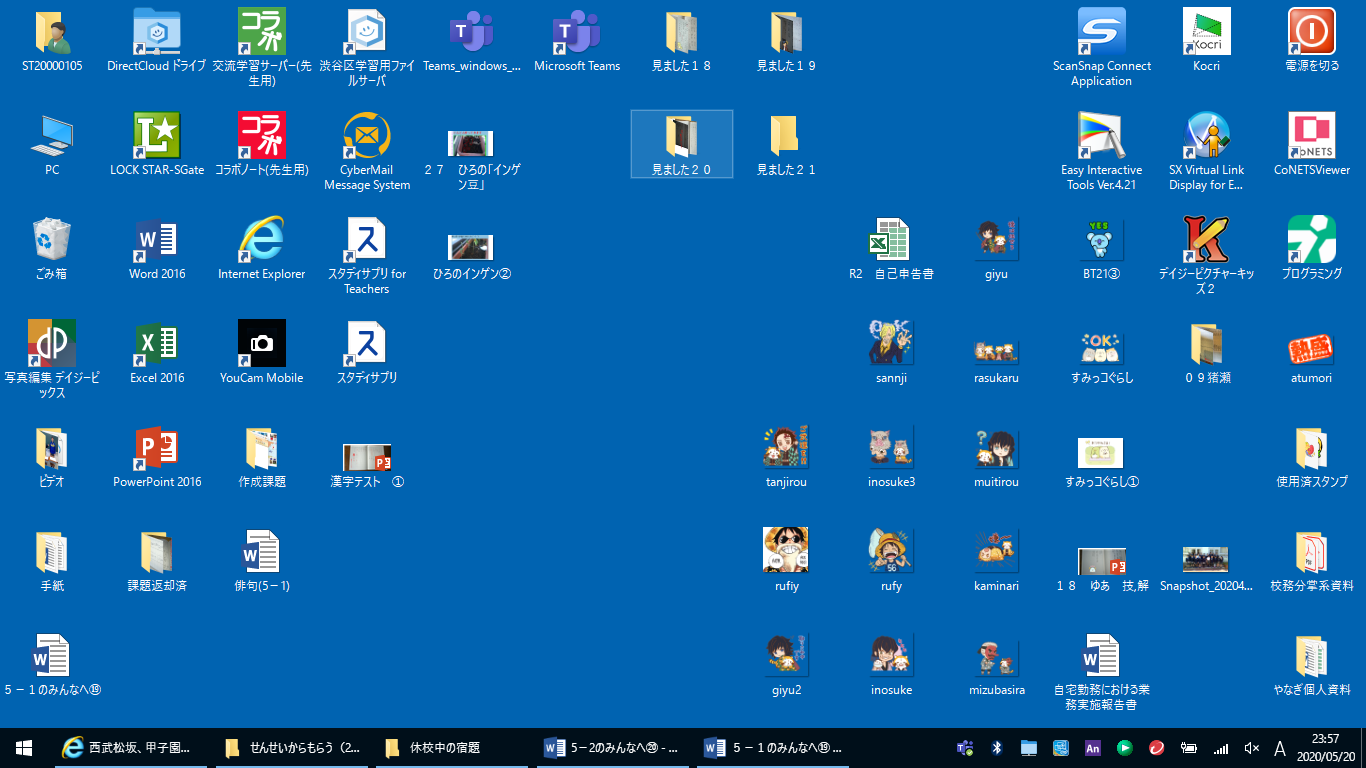 ※みんながやっておくのは、校長先生の説明の「４」までです！（「５」には「せんせいからもらう」のフォルダに、オンライン学活に入るためのショートカットがあります…」と書いてあるけど、これができるのはもう少し先なので、まだできません。）【今日の課題】◆しめ切り日から３日が経った課題は、先生たちのフォルダに回収しています。遅くなっても取り組むことが大切ですので、できた課題は「これまでの課題」のファイルに出しておきましょう。自分のペースに合わせて取り組めば大丈夫です！おくれているからといって心配はしないでくださいね。◆前回の「算数」の答えを配信してあります。答えを確認しておきましょう。5/25(月)①健康観察コラボノートに記入5/25(月)②音読「天気を予想する」（国語の教科書P270～273）音読カードに記入　→　次の登校日に持ってくる5/25(月)③漢字（応・因）(1)漢字ドリル1８ 23の「応・因」を練習する。(2)新しく配った漢字ノートに練習する。[ノートの書き方の見本を参考に]→練習したドリルとノートのページを写真にとって、「せんせいにわたす」に保存5/25(月)④算数（計算ドリル10）ドリルノートに解き、自分で○付けしたものを「せんせいにわたす」に保存5/25(月)⑤家庭科「かたづけよう身の回りの物」[Power　Point]Power Pointもしくは、同じ内容をノートにまとめたものを写真にとって「せんせいにわたす」に保存